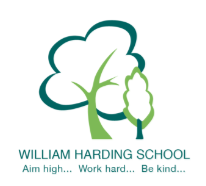 Year 5 Pupil Voice meeting with the Headteacher September 2021What would you tell a visitor about WH, what is it like to be a pupil here?Privilege / Teacher is good. Great school, very nice.  Amazing because it’s so friendly. Ask Teacher.  Good, Teacher helping. Others here to help.What can you tell me about behaviour at WH? (good/dealt with well/support)Dealt with consequences. Strict, have to learn. In class chatty, sometimes playground – not tell it’s wrong. Lose enrichment.  Yes mostly. Behaviour – lots of rules; school prefects. Lots of rules to follow.Do you feel safe at WH?Teacher keeps us safe. Everyone helps me, a lot of Teachers, friends, gates – staff/locked/walkie talkie. Uniform safe. Lockdown/fire drills practice.  Very safe - We know what to do. Teachers and playground.What are you proud of at WH?Work, achievements, we know we are Green and now Blue.  All my work – star of the week.  All of my work & maths, star of the week for extended writing.  Work – make it more perfect, learn from Teacher. What are your next steps in your learning? Tells you what to do. End of work.Tell me about Learning Objectives/Success CriteriaEnd of work – done or not in the lesson. What we are learning. Success Criteria Green group – move up Blue challenge. Know what you’re doing/learning.  Easy to self-assess.  Helpful, tells you the level/explanation.Tell me about reading at WH.SQUIRT read books/good Q&A. really good SQUIRT. Read more knowledge. Reading corners in class.  Appropriate books, mixture of types, history.What helps you to learn (including environment, resources, TAs)?Learning Objective. Sheets. Mistakes help you learn. Teacher / Teaching Assistant. Mr Palmer. Resources. Support. Recent learning information.How are you challenged?Challenged after lessons, more on challenge then Blue to Yellow, challenges are hard. Make up own challenges eg: spellingTell me about School Values, SMSC & BV.Year 5 were able to name the school values.Tell me about the WH knowledge curriculum and knowledge organiser.History/Geography/Art/Science/DT/PSHE/RE/French/ICT.  Knowledge - place/tell people. Knowledge organiser tells you/blank. Cold task at end Hot task = improved.Tell me about play and lunch times. Relax. Breaks. Important. Brains Relax. Fresh. Brain ready to learn. Good friends. SocialWhat is great about the school? Smart uniform. Being safe. Animals. Learn. Proud of all of us. Lots of Teachers. Everyone really kind and respectful.What you would do to make the school even better.Challenge at end of the day, we could do it earlier.  Year 5 toilets, flush, separate changing room, toilet paper on floor on boys/girls field